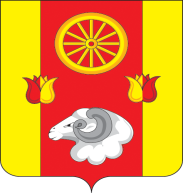 РОСТОВСКАЯ ОБЛАСТЬРЕМОНТНЕНСКИЙ РАЙОНМУНИЦИПАЛЬНОЕ ОБРАЗОВАНИЕ«КАЛИНИНСКОЕ СЕЛЬСКОЕ ПОСЕЛЕНИЕ»АДМИНИСТРАЦИЯ КАЛИНИНСКОГО  СЕЛЬСКОГО  ПОСЕЛЕНИЯПОСТАНОВЛЕНИЕ14.02.2024 года                                             с. Большое Ремонтное                                            № 27«Об утверждении доклада о результатах мониторинга и контроля исполнения муниципальных заданий на предоставление муниципальных услуг в 2023 году учреждениями культуры Калининского сельского поселения»В соответствии с постановлением Администрации Калининского сельского поселения от 12.10.2015 № 108 «О порядке формирования муниципального задания на оказание муниципальных услуг (выполнение работ) в отношении муниципальных учреждений Калининского  сельского поселения и финансового обеспечения выполнения муниципального задания» ПОСТАНОВЛЯЮ:1. Утвердить доклад о результатах мониторинга и контроля исполнения муниципальных заданий на предоставление муниципальных услуг в 2023 года учреждениями культуры Калининского сельского поселения, согласно приложению.2. Контроль за исполнением настоящего постановления оставляю за собой.Глава Администрации Калининского сельского поселения                                                                         Е.В. МирнаяПостановление вноситсектор экономики и финансовПриложение к постановлению администрации Калининского сельского поселенияот 14.02.2024 г. № 27  Докладо результатах мониторинга и контроля исполнения муниципальных заданий на предоставление муниципальных услуг в 2023 году учреждениями культуры Калининского сельского поселения	В соответствии с постановлением Администрации Калининского сельского поселения от 12.10.2015 № 108 «О порядке формирования муниципального задания на оказание муниципальных услуг (выполнение работ) в отношении муниципальных учреждений Калининского  сельского поселения и финансового обеспечения выполнения муниципального задания»  получателями бюджетных средств Калининского сельского поселения представлены сводные отчеты и пояснительные записки по фактическому исполнению муниципальных заданий учреждениями культуры Калининского сельского поселения за 2023 год по видам муниципальных услуг.При этом необходимо отметить, что муниципальные задания по учреждениям культуры на оказание муниципальных услуг в 2023 году утверждены в соответствии со «Стандартами  качества предоставления муниципальных услуг в сфере деятельности муниципальных учреждений культуры Калининского сельского поселения».В соответствии с перечнем муниципальных услуг в области культуры, предоставляемых населению, установлены следующие муниципальные услуги:1. Организация и проведение мероприятий по поддержке народного творчества и культурыв том числе:1.1. Организация и проведение мероприятий по поддержке народного творчества и проведение массовых мероприятий1.2. Организация и проведение ярмарок, выставок, фестивалей1.3. Организация выступления творческих коллективов1.4. Число культурно-досуговых формирований.Указанные муниципальные услуги предоставляются на территории Калининского сельского поселения муниципальным казенным учреждением культуры Калининского сельского поселения МКУК «Большеремонтненский СДК.1 . Организация и проведение культурных мероприятий, организация досуга населения (проведение массовых праздников, представлений, народных гуляний), подготовка самодеятельных творческих коллективов.Единица измерения услуги:   	- количество проведенных концертов (в соответствии с утвержденным Перечнем мероприятий);- число зрителей;- количество проведенных праздников, представлений и число посетителей;- количество самодеятельных творческих коллективов.Контингент потребителей услуги – жители Калининского сельского поселения. Согласно приложению 1 к настоящему докладу объем муниципального задания в 2023 году по данной услуге составляет: количество проведенных концертов (в соответствии с утвержденным Перечнем мероприятий) - 58; число зрителей -12354 чел; количество проведенных праздников -395, число посетителей- 25675 чел.  Расчетно-нормативная стоимость услуги сложилась на основании финансового обеспечения выполнения муниципального задания на 2023 год. Размер финансового обеспечения муниципального задания определяется суммой расчетно-нормативных затрат на оказание муниципальных услуг, включенных в муниципальное задание учреждению, расчетно-нормативных затрат общехозяйственного назначения и затрат целевого назначения. Расчетно-нормативные затраты на оказание муниципальной услуги сложились из расходов по фонду оплаты труда основного и административно-хозяйственного персонала.Фактическая стоимость услуги рассчитывается на основании данных о фактически произведенных муниципальным учреждением расходах в процессе предоставления услуг в 2023 году – отчет формы 0503117 (приложение 3). За отчетный период жалоб на качество предоставляемой услуги от потребителей услуг не поступало.Замечания к качеству услуг со стороны контролирующих органов отсутствуют (приложение 2).На основании вышеизложенного, можно сделать вывод, что данная услуга востребована населением Калининского сельского поселения.Приложение 1 к докладу о результатах мониторинга и контроля исполнения муниципальных заданий на предоставление муниципальных услуг в 2023 году учреждениями культуры Калининского сельского поселенияСоответствие объема предоставленных учреждением муниципальных услуг параметрам муниципального заданияПояснительная записка:Отклонений в объемах предоставленных услуг от параметров муниципального задания по муниципальным учреждениям культуры Калининского сельского поселения нет.Приложение 2 к докладу о результатах мониторинга и контроля исполнения муниципальных заданий на предоставление муниципальных услуг в 2023 году учреждениями культуры Калининского сельского поселенияСоответствие качества предоставленных муниципальным учреждением муниципальных услуг параметрам муниципального задания*    +  (соответствует требованию)    -  (не соответствует требованию)В случае несоответствия требованию в графе указывается отклонение от параметра муниципального задания.Приложение 3 к докладу о результатах мониторинга и контроля исполнения муниципальных заданий на предоставление муниципальных услуг в 2023 году учреждениями культуры Калининского сельского поселенияСоотношение  фактической стоимости оказания единицы услуги (работы) расчетно-нормативнойРасчетно-нормативная стоимость услуги определена на основании финансового обеспечения выполнения муниципальных заданий за 2023 год. Фактическая стоимость услуги рассчитывается на основании данных о фактически произведенных муниципальным учреждением расходах в процессе предоставления услуг в 2023 году (отчет формы 0503117). ГРБС – Администрация Калининского сельского поселения  Ремонтненского районаПериод - 2023 годГРБС – Администрация Калининского сельского поселения  Ремонтненского районаПериод - 2023 годГРБС – Администрация Калининского сельского поселения  Ремонтненского районаПериод - 2023 годГРБС – Администрация Калининского сельского поселения  Ремонтненского районаПериод - 2023 годГРБС – Администрация Калининского сельского поселения  Ремонтненского районаПериод - 2023 годГРБС – Администрация Калининского сельского поселения  Ремонтненского районаПериод - 2023 год№ п/пНаименование услуги (1)Единица измерения услуги (2)Объем муниципального задания на предоставление услуг (3)Фактический объем предоставленных услуг(4)Отклонение [(4)÷(3)]×100%1.Организация и проведение культурных мероприятийОрганизация досуга населе ния, подготовка самодеятель ных творческих коллективовКоличество проведенных концертовЧисло зрителейКоличество проведенных праздников и число посетителейКоличество самодеятельных творческих коллективов5812354         395/25675   305812354         395/25675   30100%100%              100%  100%Название муниципального  учреждения: МКУК «Большеремонтненский СДК» Отчетный период: 2022 годНазвание муниципального  учреждения: МКУК «Большеремонтненский СДК» Отчетный период: 2022 годНазвание муниципального  учреждения: МКУК «Большеремонтненский СДК» Отчетный период: 2022 годНазвание муниципального  учреждения: МКУК «Большеремонтненский СДК» Отчетный период: 2022 годНазвание муниципального  учреждения: МКУК «Большеремонтненский СДК» Отчетный период: 2022 годНазвание муниципального  учреждения: МКУК «Большеремонтненский СДК» Отчетный период: 2022 годНазвание муниципального  учреждения: МКУК «Большеремонтненский СДК» Отчетный период: 2022 годНазвание муниципального  учреждения: МКУК «Большеремонтненский СДК» Отчетный период: 2022 годНазвание муниципального  учреждения: МКУК «Большеремонтненский СДК» Отчетный период: 2022 годНазвание муниципального  учреждения: МКУК «Большеремонтненский СДК» Отчетный период: 2022 годНазвание муниципального  учреждения: МКУК «Большеремонтненский СДК» Отчетный период: 2022 годНазвание муниципального  учреждения: МКУК «Большеремонтненский СДК» Отчетный период: 2022 год1.Требования к  квалификации (опыту работы) специалиста, оказывающего услугу 1.Требования к  квалификации (опыту работы) специалиста, оказывающего услугу 1.Требования к  квалификации (опыту работы) специалиста, оказывающего услугу 2.Требования к используемым в процессе оказания услуги материальным ресурсам соответствующей номенклатуры и объема2.Требования к используемым в процессе оказания услуги материальным ресурсам соответствующей номенклатуры и объема2.Требования к используемым в процессе оказания услуги материальным ресурсам соответствующей номенклатуры и объема3.Требования к процедурам, порядку (регламенту) оказания услуги 3.Требования к процедурам, порядку (регламенту) оказания услуги 4.Требования к оборудованию и инструментам, необходимым для оказания услуги 4.Требования к оборудованию и инструментам, необходимым для оказания услуги 5.Требования к зданиям и сооружениям, необходимым для оказания услуги, и их содержанию5.Требования к зданиям и сооружениям, необходимым для оказания услуги, и их содержаниюПоказательСоответствие стандарту*Соответствие стандарту*ПоказательСоответствие стандарту*Соответствие стандарту*ПоказательСоответствие стандарту*ПоказательСоответствие стандарту*ПоказательСоответствие стандарту*Наименование услуги 1: Организация и проведение культурных мероприятий, организация досуга населения (проведение массовых праздников, представлений, народных гуляний) подготовка самодеятельных творческих коллективовНаименование услуги 1: Организация и проведение культурных мероприятий, организация досуга населения (проведение массовых праздников, представлений, народных гуляний) подготовка самодеятельных творческих коллективовНаименование услуги 1: Организация и проведение культурных мероприятий, организация досуга населения (проведение массовых праздников, представлений, народных гуляний) подготовка самодеятельных творческих коллективовНаименование услуги 1: Организация и проведение культурных мероприятий, организация досуга населения (проведение массовых праздников, представлений, народных гуляний) подготовка самодеятельных творческих коллективовНаименование услуги 1: Организация и проведение культурных мероприятий, организация досуга населения (проведение массовых праздников, представлений, народных гуляний) подготовка самодеятельных творческих коллективовНаименование услуги 1: Организация и проведение культурных мероприятий, организация досуга населения (проведение массовых праздников, представлений, народных гуляний) подготовка самодеятельных творческих коллективовНаименование услуги 1: Организация и проведение культурных мероприятий, организация досуга населения (проведение массовых праздников, представлений, народных гуляний) подготовка самодеятельных творческих коллективовНаименование услуги 1: Организация и проведение культурных мероприятий, организация досуга населения (проведение массовых праздников, представлений, народных гуляний) подготовка самодеятельных творческих коллективовНаименование услуги 1: Организация и проведение культурных мероприятий, организация досуга населения (проведение массовых праздников, представлений, народных гуляний) подготовка самодеятельных творческих коллективовНаименование услуги 1: Организация и проведение культурных мероприятий, организация досуга населения (проведение массовых праздников, представлений, народных гуляний) подготовка самодеятельных творческих коллективовНаименование услуги 1: Организация и проведение культурных мероприятий, организация досуга населения (проведение массовых праздников, представлений, народных гуляний) подготовка самодеятельных творческих коллективовНаименование услуги 1: Организация и проведение культурных мероприятий, организация досуга населения (проведение массовых праздников, представлений, народных гуляний) подготовка самодеятельных творческих коллективовТребование 1Требование 1+Требование 2Требование 2+Требование 3+Требование 4+Требование 5+ГРБС - Администрация Калининского сельского поселения Период - 2023 год ГРБС - Администрация Калининского сельского поселения Период - 2023 год ГРБС - Администрация Калининского сельского поселения Период - 2023 год ГРБС - Администрация Калининского сельского поселения Период - 2023 год ГРБС - Администрация Калининского сельского поселения Период - 2023 год № п/пНаименование услуги(1)Расчетно-нормативная стоимость услуги, тыс.руб.(2)Фактическая стоимость услуги, тыс.руб.(3)Отклонение [(3)÷(2)]×100%1.Организация и проведение культурных мероприятийОрганизация досуга населе ния, подготовка самодеятель ных творческих коллективов5902,65568,794,3%